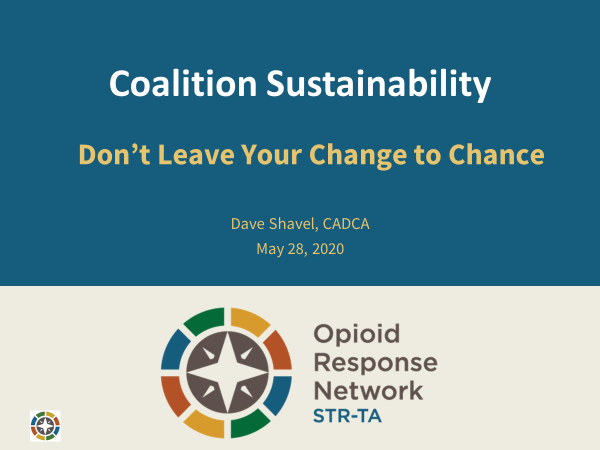 HandoutsCoalition Sustainability Checklist     Coalition:  									             Date:What elements need to be addressed?1.2.3.What additional information is needed?Comments: Sustainability Plan TemplateCase Statement:										Existing Resources/Termination Dates:What needs to be sustained?								What resources are required?							Key Strategies and Sources to Meet the Areas of Need:						Action Plan to Implement Strategies:						Contact Information:						Case Statement:Sustainability Plan ‐ Acme County CARE CoalitionThe Acme County CARE Coalition has been instrumental in reducing marijuana and alcohol use and misuse by youth in our community. The coalition makes a difference by utilizing strategies that have been proven successful and are driven by scientific research. The work of the Acme County CARE Coalition has proven to be an essential component to reducing substance use and use and misuse in our community through prevention efforts such as community and family education, coalition partner trainings, student programs, special events and advocacy. It is imperative to sustain our work that has produced a verified decrease in substance usage and made significant strides in building stronger families for Acme County.One of the things that sets us apart, is that the coalition is composed of concerned and committed citizens representing 12 different sectors who have been trained to utilize strategic planning to achieve its goals. By using volunteers and in‐kind contributions we have been able to keep costs to a minimum, however it’s essential to diversify our sources of funding to ensure the stability and longevity of the coalition and its contribution to the community. So, to ensure the continuation of this important work, we need your help in sustaining our qualified and dedicated staff, suitable office facilities, and updated communication tools    and applications. When we work together as a community – we can make a difference and create a safe  and healthy place for our youth and families.Existing Resources/Termination Dates:What needs to be sustained?In order to achieve our goals, the following outcomes and strategies must be sustained:Reducing substance use and misuse rates through the development of effective environmental strategies that are culturally appropriate and community based.Building the capacity of coalition and community members to use SAMHSA’s Strategic Prevention Framework and other strategies to address substance use and misuse issues through support of sustainable, integrated prevention programs.Increasing the availability of local substance use and misuse prevention services to at‐risk youth and adults in the targeted population groups. In order to achieve these outcomes, the following efforts must be sustained: Community Advisory Coalition (CAC), Youth Engagement in Environmental Prevention Strategies and Policy‐based strategies to achieve community‐level change.What future resources are required?The following resources are required to sustain this collaborative community effort:Two full time staff with combined salaries and benefit costs of $150,000A periodic Student Health Survey, professional comprehensive analysis $11,000 per 2‐year cycle.Programmatic costs such as office supplies, computers, phones, copies, food for meetings, and rental costs for offices and meeting spaces. $20,000Training for coalition members $10,000Professional consultants for various trainings such as alcohol retailer trainings & law enforcement training: $9,000Total Costs per year: $200,000Funding Strategies and Sources:Specifically, the coalition will seek to obtain the $200,000 in required funding in the following ways:Action Plan to Implement Strategies:Contact Information:Sondra McKenzie, Acme County Coalition Coordinator 22 Community Center StAcme City, VA 02200 Phone, Cell, Email, websiteYes!Sort ofNo!????			Criteria				Strong Volunteer and Membership BaseStrong Volunteer and Membership BaseStrong Volunteer and Membership BaseStrong Volunteer and Membership BaseStrong Volunteer and Membership BaseNew members and volunteers are actively recruited, oriented and trainedThe coalition promotes relationships among members and volunteersCoalition members and volunteers are provided clear roles and responsibilitiesRecognition and Rewards are provided to coalition membersA Credible ProcessA Credible ProcessA Credible ProcessA Credible ProcessA Credible ProcessThe coalition uses an evidence- and data-based Strategic Planning process Coalition members are trained and actively involved in the planning processesThe coalition uses planning products to guide its the work in the communityThe coalition updates its planning products on a regular basisRelevance to current community concernsRelevance to current community concernsRelevance to current community concernsRelevance to current community concernsRelevance to current community concernsThe community is aware of how substance use relates to community issuesThe coalition monitors community issues and prioritiesThe community is aware of what the coalition and its partners are doingThe coalition shares result / outcomes from the coalition and partnersFinancial and other resources required to do the work.Financial and other resources required to do the work.Financial and other resources required to do the work.Financial and other resources required to do the work.Financial and other resources required to do the work.The coalition conducts an inventory of current resourcesThe coalition identifies future resource needsThe coalition has identified diverse funding strategiesThe coalition has identified potential sources and donorsThe coalition has created case statementsThe coalition has an action plan to obtain identified resourcesStrategiesPotential Sources - ActionsTaskBy Who?By When?Resources RequiredWho needs to know?$125,000DFCExpires 9/30/2021Funds 2 Staff, Office Space, Utilities$3,000OVUC DonationsExpires 12/31/19Funds Mentor Program Staff & Supplies$7,500Champions FoundationExpires 6/30/20Funds Youth Programs Staff & Supplies$27,000Fund Raising EventAnnualFunds Policy Board Staff and SuppliesStrategiesPotential Sources ‐ Actions1.   Fundraisers 10% = $20,000Partner with ACME Kiwanis Club to sponsor Golf Tournament.Partner with local businesses to sponsor Family Night fund raisers2.   Grants = 25% = $50,000Apply for local foundation grants. Identify grants that fund coalitions, health initiative and infrastructure.3.   Line Item in County Budget –County Commissioners 20% = $40,000Develop relationship with Acme County Commissioners by establishing semi‐annual meetings and other communications with each County Commissioner. Assign coalition members to follow up with each Commissioner4.   In‐kind contributions 30% = $60,000Coalition members to donate their time to coalition efforts. Establish a “time bank” to record and reward coalition members for their efforts.5.   Fees for Services 10% = $20,000Charge for Court Ordered Classes for DWI Citations. Work with courts and law enforcement of each city within ACME County to coordinate classes.6.   Membership Dues 5% = $10,000Begin a dialogue with Coalition members about sustainability and the need to diversify resources. Discuss range of potential dues for coalition members.TaskBy Who?By When?Resources RequiredWho needs to know?1.  Approach Kiwanis Club to discuss potential fund raiser.Tina GreyJune 25One‐pager coalition descriptionKiwanis Leadership2.  Research, Prepare and Submit Requests to Applicable Foundations and Grant OpportunitiesSteve GarveyAug 15Access to Foundation DatabaseCoalition Board of Directors & Partner Organizations3.  Conduct quarterly presentations to County CommissionersJalen KennedyJuly 4Format for one‐pager for County CommissionersCounty Commission Staff4.  Establish recognition program for coalition volunteers.Mary YingSeptember 30Database to record coalition member time.Coalition Board of Directors5. Train Facilitators and Organize Logistics. Establish Agreement with Courts.Hector RodriguezOctober 1TOT material from curriculum developerChief Judge of Courts6.  Put Sustainability on Coalition Agenda. Publish report card reporting accomplishments to share with coalition membersChantelle HendersonSeptember Coalition MeetingExamples of Report Card formatsCoalition Board of Directors